Project InformationExecutive SummaryThis section should include information for those readers who needs to be acquainted with the proposal without having to read it in depth. Although this section appears first in the document, it is usually written last.The summary should remain on a separate page and should not exceed two pages. The summary should contain the following elements:Problem DescriptionThe Approach to Tackle the ProblemAdded Value/ImpactOutcomes/DeliverablesTABLE OF CONTENTS I.	Executive Summary	1II.	TABLE OF CONTENTS	2III.	Backgrounds	2IV.	Preliminary Results	3V.	Research Methodology	4VI.	Project impact	5VII.	Research outcomes/deliverables	6VIII.	work packages & Gantt chart	8IX.	Facilities and Equipments	10X.	Management Structure & Supervision Plan	11XI.	Business plan and market analysis	12XII.	SWOT Analysis	13XIII.	References	14XIV.	Appendix	15BackgroundsA comprehensive background that reflects the team digestion of the proposal topic is required. The background section should not exceed five pages. Copy and paste without referencing is considered a critical mistake, and the proposal may be rejected for this reason.Preliminary ResultsPreliminary results could be the outcome of studying a sub or a toy problem. Presenting previous initial results of the submitted project tremendously increases the potential acceptance of the project. A typical mistake in submitted proposals is trying to study a topic without reference to any previous experience to a similar topic, or preliminary results/analysis conducted by the team. In the blind version, describe any preliminary results in principal without reference to the team members.  You can add references of the team members in the (team competency document)Research MethodologyThe applicants should clearly identify the problem formulation, problem solving approach, and tools to be used (Simulators, … etc).Project impactThe impact of the project should be clearly identified. Graphs, support letters, plots, charts can be used as support documents to highlight the impact. Proposals can fall into one of two classes:the proposal should have an impact on one or more of the following: decision making at NTRA, fulfilling a governmental interest/request, offering new (or improving) services to the public, solving a real problem, offering an elegant solution to practical problems, saving cost, being a seed of a needed product...etc.Research outcomes/deliverablesThe proposal should mention clearly the expected outcomes at the review times and the expected outcomes/deliverables at the end of the project.Table: List of deliverableswork packages & Gantt chartIllustration of the distribution of team members’ tasks as well as the reporting structure. In blind version, don’t mention team names, just their titles.Table: Work packagesTable: Gantt ChartFacilities and EquipmentsA breakdown of all required items with adequate description, justification of usage, and estimated budgets. Links to websites or copies from datasheets should be included.Table: Facilities and EquipmentManagement Structure & Supervision PlanManagement structure and supervision plan throughout the course of the project or study. Add Prof1, Prof2, RA1, RA2… etc. Do not include names in this blind version.Table: Management StructureBusiness plan and market analysisMarket research is preferable to be included, whether national or multinational, showing the level of competition, business opportunities, and the niche added value… SWOT Analysis Listing your internal and external factors:Table: SWOT analysis- SO Strategies:  Exploiting strengths and opportunities.- WT Strategies: Mitigating weaknesses and Threats.ReferencesProvide supporting material for your proposal here. If the applicants have previous publications that are related to the project’s topic, then it SHOULD NOT be added to the references section of the blind proposal. Add them to the competency document.AppendixProvide supporting material for your proposal here.Project titleProposal TypeLarge/SmallResearch AreaArea ?? (.........)Project DurationEstimated BudgetMilestone #DeliverableMilestone # 1Milestone # 2Milestone # 3Milestone # 4Milestone # 5#TitleTasks1PI2Prof3Asso. Prof4Assis. Prof5TA6RA7Consultant8Tech. EngTasks/ActivitiesMonth # 1Month # 2Month # 3Month # 4Month # 5Month # 6Month # 7Month # 8Month # 9Month # 10Month # 11Month # 12Month # 13Month # 14Month # 15Month # 16Month # 17Month # 18Month # 19Month # 20Month #  21Month #  22Month #  23Month #  2412345678910111213#ItemDescriptionJustificationEstimated Budget12345678Task NameAdvisorsResearchersStrengths(S)Strengths(S)Strengths(S)Strengths(S)Weakness(W)Weakness(W)Weakness(W)Weakness(W)Opportunities(O)Opportunities(O)Opportunities(O)Opportunities(O)Threats(T)Threats(T)Threats(T)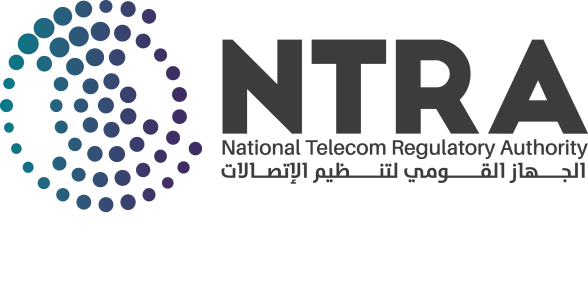 